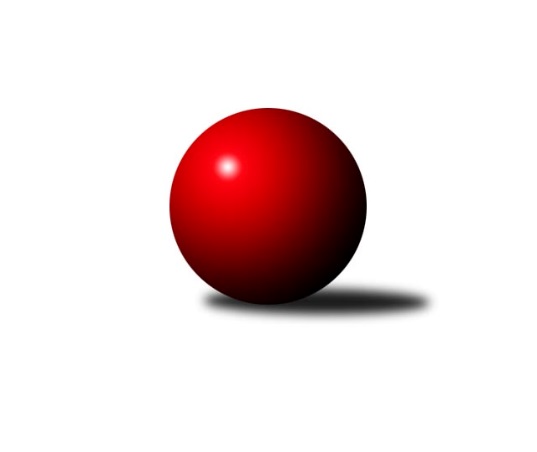 Č.21Ročník 2018/2019	22.3.2019Nejlepšího výkonu v tomto kole: 2545 dosáhlo družstvo: Milovice BVýchodočeský přebor skupina A 2018/2019Výsledky 21. kolaSouhrnný přehled výsledků:Dvůr Kr. B	- Hořice C	6:10	2379:2467		21.3.Jičín C	- Vrchlabí C	8:8	2474:2461		21.3.Milovice B	- Březovice A	12:4	2545:2543		22.3.Loko Trutnov C	- Milovice A	4:12	2502:2543		22.3.Poříčí A	- Josefov A	14:2	2442:2360		22.3.Vrchlabí B	- Nová Paka B	4:12	2421:2439		22.3.Tabulka družstev:	1.	Vrchlabí B	21	17	0	4	225 : 111 	 	 2484	34	2.	Milovice A	21	16	1	4	228 : 108 	 	 2489	33	3.	Josefov A	21	12	2	7	189 : 147 	 	 2438	26	4.	Poříčí A	21	10	0	11	176 : 160 	 	 2386	20	5.	Hořice C	20	10	0	10	156 : 164 	 	 2436	20	6.	Jičín C	21	9	1	11	141 : 195 	 	 2395	19	7.	Nová Paka B	20	9	0	11	155 : 165 	 	 2404	18	8.	Milovice B	21	7	4	10	160 : 176 	 	 2434	18	9.	Loko Trutnov C	21	8	2	11	158 : 178 	 	 2427	18	10.	Březovice A	21	7	3	11	149 : 187 	 	 2436	17	11.	Vrchlabí C	21	7	1	13	136 : 200 	 	 2432	15	12.	Dvůr Kr. B	21	6	0	15	127 : 209 	 	 2348	12Podrobné výsledky kola:	 Dvůr Kr. B	2379	6:10	2467	Hořice C	Michal Sirový	 	 177 	 243 		420 	 2:0 	 377 	 	180 	 197		Ondřej Duchoň	Martin Kozlovský	 	 209 	 188 		397 	 0:2 	 435 	 	221 	 214		Adam Balihar	Martina Kramosilová	 	 171 	 175 		346 	 0:2 	 366 	 	203 	 163		Jindřich Novotný	Kateřina Šmídová	 	 221 	 191 		412 	 2:0 	 405 	 	207 	 198		Nela Bagová	Miroslav Šulc	 	 206 	 203 		409 	 2:0 	 405 	 	213 	 192		Zdeněk Dymáček	Martin Šnytr	 	 196 	 199 		395 	 0:2 	 479 	 	238 	 241		Kryštof Košťálrozhodčí: Kateřina ŠmídováNejlepší výkon utkání: 479 - Kryštof Košťál	 Jičín C	2474	8:8	2461	Vrchlabí C	Agaton Plaňanský st.	 	 198 	 186 		384 	 0:2 	 423 	 	212 	 211		Jana Votočková	František Čermák	 	 191 	 207 		398 	 0:2 	 424 	 	212 	 212		Martina Fejfarová	Miroslav Langr	 	 217 	 208 		425 	 2:0 	 377 	 	203 	 174		Zdeněk Maršík	Zbyněk Hercík	 	 208 	 189 		397 	 0:2 	 407 	 	198 	 209		Josef Rychtář	Ladislav Křivka	 	 231 	 214 		445 	 2:0 	 398 	 	204 	 194		Vladimír Šťastník	Jiří Čapek	 	 209 	 216 		425 	 0:2 	 432 	 	213 	 219		Jaroslav Luxrozhodčí: Čermák FrantišekNejlepší výkon utkání: 445 - Ladislav Křivka	 Milovice B	2545	12:4	2543	Březovice A	Jan Masopust	 	 216 	 215 		431 	 2:0 	 410 	 	200 	 210		Jiří Hakl	Martin Včeliš	 	 217 	 233 		450 	 2:0 	 412 	 	201 	 211		Vratislav Fikar	Liboslav Janák	 	 235 	 207 		442 	 2:0 	 431 	 	194 	 237		Jaromír Písecký	František Junek	 	 207 	 215 		422 	 2:0 	 418 	 	218 	 200		Vratislav Nekvapil	Jarmil Nosek	 	 210 	 190 		400 	 0:2 	 446 	 	229 	 217		Martin Fikar	Lukáš Kostka	 	 196 	 204 		400 	 0:2 	 426 	 	215 	 211		Stanislav Oubramrozhodčí: Nosek JarmilNejlepší výkon utkání: 450 - Martin Včeliš	 Loko Trutnov C	2502	4:12	2543	Milovice A	Karel Slavík	 	 190 	 192 		382 	 0:2 	 437 	 	212 	 225		Tomáš Fuchs	Václava Plšková	 	 227 	 205 		432 	 0:2 	 437 	 	234 	 203		Miroslav Souček	Václava Krulišová	 	 211 	 216 		427 	 2:0 	 391 	 	206 	 185		Václav Souček	Václav Kukla	 	 200 	 210 		410 	 0:2 	 450 	 	237 	 213		Miroslav Včeliš	Petr Kotek	 	 223 	 215 		438 	 2:0 	 388 	 	182 	 206		David Jaroš	Martin Khol	 	 218 	 195 		413 	 0:2 	 440 	 	239 	 201		Vlastimil Hruškarozhodčí: Milan KačerNejlepší výkon utkání: 450 - Miroslav Včeliš	 Poříčí A	2442	14:2	2360	Josefov A	Daniel Havrda	 	 184 	 213 		397 	 2:0 	 388 	 	173 	 215		Lukáš Rožnovský	Milan Lauber	 	 196 	 202 		398 	 2:0 	 391 	 	211 	 180		Roman Kašpar	Miroslav Kužel	 	 219 	 225 		444 	 2:0 	 412 	 	203 	 209		Jakub Hrycík	Jan Gábriš	 	 204 	 178 		382 	 2:0 	 371 	 	179 	 192		Lukáš Ludvík	Lubomír Šimonka	 	 204 	 199 		403 	 0:2 	 411 	 	206 	 205		Jiří Rücker	Jan Roza	 	 199 	 219 		418 	 2:0 	 387 	 	206 	 181		Petr Hrycíkrozhodčí: Jan RozaNejlepší výkon utkání: 444 - Miroslav Kužel	 Vrchlabí B	2421	4:12	2439	Nová Paka B	Pavel Maršík *1	 	 190 	 200 		390 	 0:2 	 400 	 	202 	 198		Jaroslav Gottstein	Ladislav Erben	 	 202 	 205 		407 	 0:2 	 448 	 	231 	 217		Antonín Vydra	Miroslav Mejznar	 	 207 	 214 		421 	 2:0 	 407 	 	185 	 222		Pavel Beyr	Tereza Votočková	 	 186 	 191 		377 	 0:2 	 378 	 	179 	 199		Lenka Havlínová	Ondřej Votoček	 	 211 	 192 		403 	 0:2 	 409 	 	211 	 198		Bohuslav Bajer	Vladimír Cerman	 	 213 	 210 		423 	 2:0 	 397 	 	174 	 223		Jaroslav Fajferrozhodčí: Pavel Maršíkstřídání: *1 od 46. hodu Štěpán StránskýNejlepší výkon utkání: 448 - Antonín VydraPořadí jednotlivců:	jméno hráče	družstvo	celkem	plné	dorážka	chyby	poměr kuž.	Maximum	1.	Karel Košťál 	Hořice C	440.17	297.4	142.8	6.8	6/9	(487)	2.	Vlastimil Hruška 	Milovice A	434.62	297.9	136.7	4.6	9/10	(482)	3.	Antonín Vydra 	Nová Paka B	434.10	294.4	139.7	4.7	9/10	(475)	4.	Pavel Maršík 	Vrchlabí B	433.47	297.7	135.8	5.2	6/9	(479)	5.	Tomáš Fuchs 	Milovice A	433.27	294.0	139.3	6.1	7/10	(475)	6.	Ladislav Erben 	Vrchlabí B	431.27	294.0	137.3	5.1	6/9	(463)	7.	Petr Kotek 	Loko Trutnov C	429.75	296.2	133.6	6.0	8/10	(491)	8.	Miroslav Kužel 	Poříčí A	423.49	295.8	127.7	3.9	6/9	(457)	9.	Karel Slavík 	Loko Trutnov C	422.81	292.5	130.3	5.3	8/10	(473)	10.	Kryštof Košťál 	Hořice C	422.43	293.6	128.8	6.0	9/9	(479)	11.	Ondřej Votoček 	Vrchlabí B	422.25	290.5	131.8	4.7	6/9	(467)	12.	Martin Fikar 	Březovice A	421.84	297.5	124.3	6.6	8/10	(464)	13.	Vladimír Cerman 	Vrchlabí B	421.73	292.6	129.1	7.6	8/9	(479)	14.	Lukáš Kostka 	Milovice B	421.31	285.3	136.0	7.2	9/9	(463)	15.	Jana Votočková 	Vrchlabí C	421.24	293.3	127.9	6.3	7/10	(469)	16.	Jiří Rücker 	Josefov A	420.03	290.6	129.4	4.7	10/10	(459)	17.	Václav Souček 	Milovice A	419.67	285.0	134.6	4.0	9/10	(474)	18.	Stanislav Oubram 	Březovice A	419.26	288.8	130.5	6.8	9/10	(442)	19.	Jan Roza 	Poříčí A	419.12	295.1	124.0	9.5	9/9	(467)	20.	Michal Sirový 	Dvůr Kr. B	417.88	289.6	128.3	6.8	10/10	(458)	21.	Milan Lauber 	Poříčí A	417.03	289.0	128.1	6.6	9/9	(457)	22.	Ladislav Křivka 	Jičín C	416.68	289.2	127.5	8.3	9/9	(473)	23.	Agaton Plaňanský  st.	Jičín C	415.96	289.7	126.2	8.2	8/9	(452)	24.	Adam Balihar 	Hořice C	415.20	287.8	127.4	8.0	8/9	(465)	25.	David Jaroš 	Milovice A	415.04	284.8	130.3	6.5	7/10	(439)	26.	Petr Hrycík 	Josefov A	414.58	284.5	130.0	5.0	10/10	(470)	27.	Jakub Hrycík 	Josefov A	414.42	285.4	129.1	7.1	10/10	(462)	28.	Jaroslav Lux 	Vrchlabí C	414.21	293.9	120.3	7.3	7/10	(451)	29.	Miroslav Mejznar 	Vrchlabí B	412.93	281.9	131.0	7.3	7/9	(448)	30.	Vladimír Šťastník 	Vrchlabí C	412.03	284.6	127.5	8.0	10/10	(462)	31.	Miroslav Souček 	Milovice A	411.92	286.8	125.2	6.5	10/10	(449)	32.	Roman Kašpar 	Josefov A	411.42	288.3	123.1	9.2	9/10	(465)	33.	Martin Khol 	Loko Trutnov C	411.17	278.8	132.4	6.2	8/10	(463)	34.	Kateřina Šmídová 	Dvůr Kr. B	411.13	288.5	122.6	7.0	9/10	(453)	35.	Zbyněk Hercík 	Jičín C	408.73	287.9	120.8	10.1	7/9	(435)	36.	Vratislav Fikar 	Březovice A	408.32	283.3	125.0	7.8	9/10	(438)	37.	Jan Horáček 	Vrchlabí B	408.24	288.5	119.8	8.6	6/9	(454)	38.	Jarmil Nosek 	Milovice B	408.18	286.3	121.9	8.0	8/9	(469)	39.	Josef Rychtář 	Vrchlabí C	408.02	288.5	119.5	10.6	8/10	(442)	40.	Bohuslav Bajer 	Nová Paka B	407.38	289.5	117.9	10.4	9/10	(446)	41.	František Junek 	Milovice B	405.97	284.5	121.4	8.4	8/9	(451)	42.	Ondřej Duchoň 	Hořice C	405.87	285.5	120.3	8.8	9/9	(472)	43.	Jaroslav Fajfer 	Nová Paka B	404.43	286.3	118.2	7.6	10/10	(461)	44.	Marek Ondráček 	Milovice B	404.39	287.4	117.0	9.8	7/9	(467)	45.	Jiří Čapek 	Jičín C	404.32	282.0	122.3	9.1	7/9	(433)	46.	Martin Včeliš 	Milovice B	403.20	283.9	119.3	9.2	9/9	(450)	47.	Martina Fejfarová 	Vrchlabí C	402.19	282.1	120.1	9.3	9/10	(451)	48.	Miroslav Včeliš 	Milovice A	400.98	286.8	114.2	12.3	10/10	(450)	49.	Václav Kukla 	Loko Trutnov C	398.67	284.2	114.5	9.4	9/10	(437)	50.	Jan Gábriš 	Poříčí A	398.42	282.8	115.6	9.9	9/9	(439)	51.	Jiří Hakl 	Březovice A	398.01	276.6	121.4	9.1	10/10	(434)	52.	Martin Kozlovský 	Dvůr Kr. B	396.79	283.6	113.2	9.5	9/10	(456)	53.	Štěpán Stránský 	Vrchlabí B	396.52	281.2	115.4	9.3	8/9	(454)	54.	Jan Masopust 	Milovice B	395.65	283.0	112.7	9.4	6/9	(438)	55.	Miroslav Langr 	Jičín C	395.35	280.9	114.5	11.4	7/9	(429)	56.	Jaromír Písecký 	Březovice A	395.14	276.6	118.5	10.3	9/10	(448)	57.	Václava Krulišová 	Loko Trutnov C	394.81	282.5	112.3	9.0	10/10	(446)	58.	Lukáš Ludvík 	Josefov A	394.12	283.1	111.0	11.4	10/10	(435)	59.	Petr Kynčl 	Vrchlabí C	393.01	283.4	109.6	12.4	8/10	(442)	60.	Jaroslav Weihrauch 	Nová Paka B	392.98	280.6	112.4	10.4	8/10	(434)	61.	Lukáš Rožnovský 	Josefov A	390.94	277.0	114.0	11.6	8/10	(416)	62.	Daniel Havrda 	Poříčí A	390.70	274.8	115.9	9.3	6/9	(450)	63.	Vladimír Řeháček 	Jičín C	389.21	276.2	113.1	11.0	7/9	(429)	64.	Martin Šnytr 	Dvůr Kr. B	388.66	268.6	120.1	8.5	9/10	(472)	65.	Zdeněk Dymáček 	Hořice C	387.71	280.5	107.3	12.0	7/9	(456)	66.	Lubomír Šimonka 	Poříčí A	387.38	279.5	107.9	12.3	8/9	(426)	67.	Nela Bagová 	Hořice C	383.03	270.8	112.2	11.2	8/9	(440)	68.	Jaroslav Gottstein 	Nová Paka B	379.75	276.7	103.1	12.2	9/10	(427)	69.	Lenka Havlínová 	Nová Paka B	376.03	266.1	110.0	12.5	7/10	(406)	70.	Oldřich Kaděra 	Dvůr Kr. B	370.11	265.2	104.9	13.2	10/10	(413)		Vladimír Žiško 	Vrchlabí B	447.00	301.4	145.6	2.6	5/9	(483)		Aleš Rolf 	Nová Paka B	443.50	297.8	145.8	4.3	4/10	(463)		Miroslav Šulc 	Dvůr Kr. B	431.00	293.0	138.0	5.5	2/10	(453)		Liboslav Janák 	Milovice B	428.67	286.5	142.2	6.5	2/9	(442)		Zdeněk Macnar 	Milovice A	428.00	294.0	134.0	7.0	1/10	(428)		Václava Plšková 	Loko Trutnov C	426.58	299.0	127.6	8.5	4/10	(454)		Filip Matouš 	Vrchlabí B	426.50	302.5	124.0	9.8	2/9	(436)		Martin Zvoníček 	Hořice C	425.13	294.6	130.5	6.2	5/9	(477)		František Jankto 	Loko Trutnov C	424.67	293.8	130.8	5.3	2/10	(481)		Vratislav Nekvapil 	Březovice A	424.61	289.3	135.3	5.5	6/10	(459)		Radoslav Dušek 	Milovice A	417.00	280.0	137.0	4.0	1/10	(417)		Eva Fajstavrová 	Vrchlabí C	416.13	290.1	126.1	7.8	6/10	(463)		Jiří Brumlich 	Jičín C	414.56	286.8	127.7	6.0	5/9	(446)		Miroslav Šanda 	Milovice A	410.29	277.3	133.0	5.5	5/10	(447)		Martin Šnytr 	Dvůr Kr. B	410.00	279.8	130.2	8.2	2/10	(480)		Pavel Jaroš 	Milovice A	409.18	280.4	128.8	5.7	6/10	(468)		Martin Štryncl 	Nová Paka B	407.58	283.3	124.3	7.7	4/10	(452)		Tomáš Nosek 	Milovice B	405.50	292.0	113.5	9.5	1/9	(421)		Ondra Kolář 	Milovice B	403.00	297.0	106.0	12.0	3/9	(426)		Josef Glos 	Vrchlabí C	402.00	281.0	121.0	8.3	3/10	(414)		Jindřich Novotný 	Hořice C	401.40	284.0	117.4	9.7	5/9	(468)		Petr Slavík 	Březovice A	396.63	280.9	115.8	11.1	6/10	(441)		Jiří Rejl 	Dvůr Kr. B	395.50	286.0	109.5	11.3	3/10	(420)		Filip Mertlík 	Milovice B	393.20	276.6	116.6	9.8	5/9	(433)		Zdeněk Maršík 	Vrchlabí C	393.10	275.5	117.6	9.5	6/10	(414)		Jaroslav Pokorný 	Poříčí A	391.38	275.5	115.9	9.6	4/9	(442)		Antonín Sucharda 	Loko Trutnov C	386.33	271.0	115.3	10.3	3/10	(415)		Milan Kačer 	Loko Trutnov C	386.33	277.1	109.3	11.9	6/10	(422)		Zdeněk Khol 	Loko Trutnov C	385.00	261.0	124.0	5.0	1/10	(385)		Zbyněk Fikar 	Březovice A	383.50	272.5	111.0	11.4	5/10	(434)		Zdeněk Navrátil 	Loko Trutnov C	383.36	275.7	107.6	10.6	5/10	(409)		Pavel Beyr 	Nová Paka B	379.70	274.7	105.0	13.8	5/10	(416)		František Čermák 	Jičín C	379.63	270.4	109.2	11.6	4/9	(422)		Bořek Fikar 	Hořice C	379.50	269.5	110.0	13.5	1/9	(397)		Milan Všetečka 	Josefov A	377.63	273.5	104.1	13.4	4/10	(409)		Pavel Řehák 	Josefov A	376.20	270.0	106.2	10.2	1/10	(396)		Martina Kramosilová 	Dvůr Kr. B	373.90	273.3	100.6	14.5	5/10	(400)		Petr Vojtek 	Poříčí A	369.67	258.3	111.3	10.0	1/9	(378)		Tereza Votočková 	Vrchlabí B	366.90	265.8	101.1	11.6	5/9	(405)		Bartoloměj Vlášek 	Hořice C	364.67	249.7	115.0	8.7	3/9	(398)		Martin Pešta 	Nová Paka B	355.00	260.0	95.0	10.0	1/10	(355)		Jakub Petráček 	Poříčí A	353.05	255.1	98.0	12.3	5/9	(407)		Lukáš Petráček 	Poříčí A	353.00	264.0	89.0	13.0	1/9	(353)		Jan Šrotýř 	Jičín C	344.20	250.1	94.1	14.5	5/9	(379)		Ladislav Malý 	Dvůr Kr. B	338.88	260.8	78.1	18.6	4/10	(358)Sportovně technické informace:Starty náhradníků:registrační číslo	jméno a příjmení 	datum startu 	družstvo	číslo startu500	Miroslav Šulc	21.03.2019	Dvůr Kr. B	1x
Hráči dopsaní na soupisku:registrační číslo	jméno a příjmení 	datum startu 	družstvo	Program dalšího kola:22. kolo29.3.2019	pá	17:00	Nová Paka B - Jičín C	29.3.2019	pá	17:00	Milovice A - Dvůr Kr. B	29.3.2019	pá	17:00	Josefov A - Milovice B	29.3.2019	pá	17:00	Březovice A - Vrchlabí B	29.3.2019	pá	19:30	Vrchlabí C - Loko Trutnov C	29.3.2019	pá	19:30	Hořice C - Poříčí A	30.3.2019	so	9:00	Nová Paka B - Hořice C (dohrávka z 16. kola)	Nejlepší šestka kola - absolutněNejlepší šestka kola - absolutněNejlepší šestka kola - absolutněNejlepší šestka kola - absolutněNejlepší šestka kola - dle průměru kuželenNejlepší šestka kola - dle průměru kuželenNejlepší šestka kola - dle průměru kuželenNejlepší šestka kola - dle průměru kuželenNejlepší šestka kola - dle průměru kuželenPočetJménoNázev týmuVýkonPočetJménoNázev týmuPrůměr (%)Výkon8xKryštof KošťálHořice C4794xKryštof KošťálHořice C116.764791xMiroslav VčelišMilovice A4503xMiroslav KuželPoříčí A 113.834441xMartin VčelišMilovice B4505xLadislav KřivkaJičín C108.744453xAntonín VydraN. Paka4485xAntonín VydraN. Paka108.414483xMartin FikarBřezovice A4461xMiroslav VčelišMilovice A108.154505xLadislav KřivkaJičín C4455xJan RozaPoříčí A 107.16418